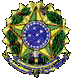 MINISTÉRIO DA EDUCAÇÃO
UNIVERSIDADE FEDERAL DA PARAÍBA